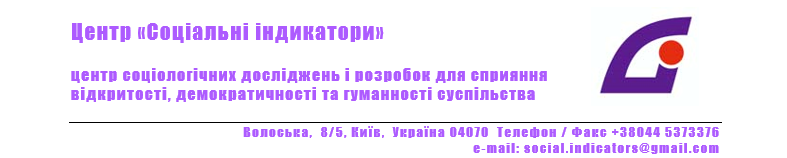 Презентація результатів дослідження«ПОІНФОРМОВАНІСТЬ НАСЕЛЕННЯ УКРАЇНИ ЩОДО ПИТАНЬ ЄВРОАТЛАНТИЧНОЇ ІНТЕГРАЦІЇ»У серпні 2018 року центром «Соціальні індикатори» за ініціативи Державного комітету телебачення і радіомовлення України проведено  якісне дослідження «Поінформованості населення України щодо питань євроатлантичної інтеграції». Метою дослідження було з’ясувати рівень обізнаності населення щодо процесу євроатлантичної інтеграції та пов’язаних з цим процесом сподівань та пересторог. Відповідно до мети були сформульовані наступні завдання: •	Визначити рівень поінформованості населення щодо діяльності Альянсу і співпраці України з НАТО. •	З'ясувати основні теми, з якими асоціюється євроатлантична інтеграція у громадян України.Методологія дослідженняДослідження проводилося у п’яти регіонах України та Донецькій і Луганській областях. Фокус групи були проведені у містах:Львів, Ужгород, Київ, Вінниця, Суми, Харків, Сєвєродонецьк, Маріуполь, Одеса.Всього було проведено 24 фокус-групових дискусій.  Цільові групи для дослідження обиралися згідно завдань майбутніх інформаційних компаній. Детальна інформація стосовно географії та цільових груп представлена у табл.1Табл. 1. Географія досліджень та цільові групиВсього у дослідженні взяли участь 182 респондента віком від 18 до 68 років.Дослідження пропонує якісний аналіз ситуації, що надає можливість визначити основні тенденції та проблеми. Його не слід вважати комплексним оглядом «Поінформованісті населення щодо питань євроінтеграції». Інформацію викладену у звіті необхідно використати для формування анкети при кількісному дослідженні.Поінформованість громадян щодо НАТО.Рівень поінформованості населення про НАТО – значно нижчий від рівня поінформованості щодо євроінтеграції. Більш високу поінформованість про Альянс демонструють військові і представники ЗМІ. Проте серед інших представників опитаної цільової аудиторії (діячі сфери культури, освіти, представники національних меншин) поодиноко трапляються люди, які надзвичайно цікавляться соціально-політичним життям країни - багато читають, багато знають, добре орієнтуються в питаннях зовнішньої політики.Так як респонденти цілеспрямовано інформацію про НАТО не шукають, а користуються тим, що випадково почули та побачили, вони мають тенденцію змішувати вимоги, що ставить НАТО перед Україною з вимогами Євросоюзу. Декілька разів прозвучали думки, що «Україна не може бути членом ЄС, якщо не буде членом НАТО».На питання, щодо цілей НАТО, респонденти зазначили, що НАТО забезпечує: колективну безпеку у разі нападу на будь-яку з країн-учасників; рівновагу у світі; вирішення конфліктів дипломатичним шляхом; впровадження новітніх технологій, новітнього озброєння.«НАТО захищає від зовнішньої агресії, але не від внутрішньої. А внутрішня - кожна країна нехай розбирається. Це оборонна структура» (Харків, військові)Очікування від членства в НАТОНа думку респондентів євроатлантична інтеграція матиме позитивний вплив:на  безпеку України;військовий та економічний розвиток країни;відкриття нових програм обміну досвідом та навчання у військовій сфері;підвищення ваги та статусу України на міжнародній арені;Рідше, проте очікують:підвищення інвестиційної привабливості;підвищення рівня життя/рівня заробітних плат в країні (не тільки для військових, а й для суспільства в цілому);Аргументи за вступ України в НАТООсновні можливості, які вбачають респонденти у вступі до НАТО, є також і основними аргументами щодо вступу в НАТО. Однак для різних категорій респондентів аргументи для підтримки вступу України в НАТО дещо різні. Представники національних меншин, освітяни та представники сфери культури, спираючись на своє розуміння НАТО, говорить про наступні фактори:Якнайшвидше закінчення військових дій на Донбасі.Тільки НАТО може зупинити Росію.Захист країни від можливих посягань збоку.Престиж, гордість, підвищення ваги України на міжнародному рівні.Підвищення професіоналізму / ефективності / техоснащення ВСУ.Підвищення інвестиційної привабливості України, зростання економіки.Допомога при вступі в ЄС.Впевненість у завтрашньому дні.Військові  додають ще низку аргументів «ЗА вступ»:НАТО - гарантії безпеки.НАТО – це можливість швидко отримати необхідну допомогу в разі потреби.Нова сучасна зброя.Спільні навчання, інформаційно-технологічний обмін.Порядок, викорінення корупції в ЗСУ (і в інших сферах також).«Наша армія не здатна воювати проти Росії. Вона тільки захищається, але дуже маленькими кроками. А вже в НАТО ми здатні захиститися» (м. Маріуполь, жінка, представники нацменшин)«Ми показуємо себе як здатність домовлятися, цивілізовані люди. Це наш іміджевий ключ»  (м. Одеса, чоловік, журналіст)Респонденти відзначають, що вступ в НАТО однозначно позитивно вплине на життя пересічних громадян України. Країна почне розвиватися, завершиться конфлікт на Сході країни, покращиться соціальна забезпеченість і захищеність населення, покращиться економічна ситуація в країні, збільшиться кількість інвестицій, а відтак з’являться нові робочі місця, знизиться рівень корупції, люди почнуть відчувати спокій та впевненість у завтрашньому дні, з’явиться почуття безпеки. Особливу увагу приділяють реформам армії: покращення умов для військових, підвищення рівня лояльності до армії у пересічних громадян (в т.ч. рівня довіри батьків військових), відсутність обов’язкового призиву – перехід тільки на контрактну службу. Військові додають: підвищення рівня компетенції, звуження спеціалізацій («не будемо робити всю роботу за всіх»).Говорячи про аргументи до вступу України в НАТО та про свої очікування респонденти також говорили і про свої перестороги щодо НАТО, які виникають з міфів, що циркулюють у суспільстві. Перш за все респонденти воліють уникнути загострення конфлікту з Росією, яка не потерпить НАТО біля своїх кордонів. Переживають стосовно відсутності будь-яких гарантій від НАТО («не можна вірити обіцянкам союзників») та страшаться набуття Україною залежності від «сильних держав». Невідомою та лякаючою для респондентів є вартість членства  В НАТО, якщо ціна буде за високою – бюджет не витримає навантаження. «Росія ... не дозволить вступу України в НАТО. Це 100%. Це означає - ракети будуть у нас» (м. Харків, чоловік, журналіст)«Що відбуватиметься, якщо два члена НАТО починають воювати один з одним. Наприклад, теоретично, ми починаємо воювати з Польщею. Як вони себе будуть вести?» (м. Маріуполь, чоловік,  військовослужбовець)Потреба в інформаціїАудиторія лояльна до НАТО демонструє бажання знати більше по темі. НЕ лояльна аудиторія, навпаки, закривається і НЕ демонструє потребу в інформації, скоріше говорять, що інформації  вистачає.	Безпосередньо питання діяльності Альянсу не особливо на слуху - учасники не помічають, щоб ця інформація активно обговорювалась.		Після багаторічної радянської пропаганди, важливо взяти курс на «олюднення» НАТО в інформаційному полі України.Для більшості респондентів важливо, щоб форма подачі інформації про НАТО була короткою, по суті - факти, порівняння, приклади, інфографіка. «красиві фоточки воїнів НАТО». «По суті немає інформації, крім військової. Потрібно, щоб ми побачили конкретних людей. Що НАТО - це не тільки війна. Щоб ми відходили від стереотипу «американця з класним підборіддям, в окулярах і з автоматом». А щоб ми бачили конкретних людей, яким добре, комфортно, безпечно жити. ... Що це не пси війни, а просто люди, які роблять свою роботу» (м. Сєвєродонецьк, жінка, журналіст)К-ть ФГДМісто проведенняРегіон/областьРеспонденти3м. КиївЦентральний регіонпредставники національних меншин;представники сфери освіти, викладачі, студенти; представники сфери культури;військовослужбовці;1м. ВінницяЦентральний регіонпредставники засобів масової інформації, журналісти;4м. СумиПівнічний регіонпредставники сфери освіти, викладачі, студенти;представники сфери культури;військовослужбовці;представники національних меншин;представники засобів масової інформації, журналісти.4м. ОдесаПівденний регіонпредставники сфери освіти, викладачі, студенти; представники сфери культури;військовослужбовці;представники національних меншин;представники засобів масової інформації, журналісти.2м. ЛьвівЗахідний регіонпредставники сфери освіти, викладачі, студенти; представники сфери культури;представники засобів масової інформації, журналісти.2м. УжгородЗахідний регіонвійськовослужбовці;представники національних меншин;4м. ХарківСхідний регіонпредставники сфери освіти, викладачі, студенти; представники сфери культури;військовослужбовці;представники національних меншин;представники засобів масової інформації, журналісти.2м. МаріупольДонецька областьвійськовослужбовці;представники національних меншин;2м. СєвєродонецькЛуганська областьпредставники сфери освіти, викладачі, студенти; представники сфери культури;представники засобів масової інформації, журналісти.